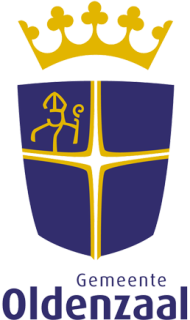 Dit formulier kunt u mailen naar info@oldenzaal.nl.Aanvraag wijziging kenteken/adres of opheffen gehandicaptenparkeerplaatsAanvraag wijziging kenteken/adres of opheffen gehandicaptenparkeerplaatsAanvraag wijziging kenteken/adres of opheffen gehandicaptenparkeerplaatsAanvraag wijziging kenteken/adres of opheffen gehandicaptenparkeerplaatsAanvraag wijziging kenteken/adres of opheffen gehandicaptenparkeerplaatsAanvraag wijziging kenteken/adres of opheffen gehandicaptenparkeerplaatsAanvraag wijziging kenteken/adres of opheffen gehandicaptenparkeerplaatsAanvraag wijziging kenteken/adres of opheffen gehandicaptenparkeerplaatsAanvraag wijziging kenteken/adres of opheffen gehandicaptenparkeerplaatsAanvraag wijziging kenteken/adres of opheffen gehandicaptenparkeerplaatsAanvraag wijziging kenteken/adres of opheffen gehandicaptenparkeerplaatsAanvrager verklaart niet in het bezit te zijn van eigen parkeergelegenheid (oprit, garage). Als dat het geval komt u niet in aanmerking voor een gereserveerde gehandicaptenparkeerplaats.U verklaart in het bezit te zijn van een geldige bestuurders-gehandicaptenparkeerkaart. (Houders van een passagiers-gehandicaptenparkeerkaart komen niet in aanmerking voor een gereserveerde gehandicaptenparkeerplaats.)U verklaart € 50,00 te betalen als tegemoetkoming in de kosten voor het aanleggen van de gehandicaptenparkeerplaats. Dit bedrag moet voor de aanleg betaald worden.De auto moet op naam van u of uw partner staan.Aanvrager verklaart niet in het bezit te zijn van eigen parkeergelegenheid (oprit, garage). Als dat het geval komt u niet in aanmerking voor een gereserveerde gehandicaptenparkeerplaats.U verklaart in het bezit te zijn van een geldige bestuurders-gehandicaptenparkeerkaart. (Houders van een passagiers-gehandicaptenparkeerkaart komen niet in aanmerking voor een gereserveerde gehandicaptenparkeerplaats.)U verklaart € 50,00 te betalen als tegemoetkoming in de kosten voor het aanleggen van de gehandicaptenparkeerplaats. Dit bedrag moet voor de aanleg betaald worden.De auto moet op naam van u of uw partner staan.Aanvrager verklaart niet in het bezit te zijn van eigen parkeergelegenheid (oprit, garage). Als dat het geval komt u niet in aanmerking voor een gereserveerde gehandicaptenparkeerplaats.U verklaart in het bezit te zijn van een geldige bestuurders-gehandicaptenparkeerkaart. (Houders van een passagiers-gehandicaptenparkeerkaart komen niet in aanmerking voor een gereserveerde gehandicaptenparkeerplaats.)U verklaart € 50,00 te betalen als tegemoetkoming in de kosten voor het aanleggen van de gehandicaptenparkeerplaats. Dit bedrag moet voor de aanleg betaald worden.De auto moet op naam van u of uw partner staan.Aanvrager verklaart niet in het bezit te zijn van eigen parkeergelegenheid (oprit, garage). Als dat het geval komt u niet in aanmerking voor een gereserveerde gehandicaptenparkeerplaats.U verklaart in het bezit te zijn van een geldige bestuurders-gehandicaptenparkeerkaart. (Houders van een passagiers-gehandicaptenparkeerkaart komen niet in aanmerking voor een gereserveerde gehandicaptenparkeerplaats.)U verklaart € 50,00 te betalen als tegemoetkoming in de kosten voor het aanleggen van de gehandicaptenparkeerplaats. Dit bedrag moet voor de aanleg betaald worden.De auto moet op naam van u of uw partner staan.Aanvrager verklaart niet in het bezit te zijn van eigen parkeergelegenheid (oprit, garage). Als dat het geval komt u niet in aanmerking voor een gereserveerde gehandicaptenparkeerplaats.U verklaart in het bezit te zijn van een geldige bestuurders-gehandicaptenparkeerkaart. (Houders van een passagiers-gehandicaptenparkeerkaart komen niet in aanmerking voor een gereserveerde gehandicaptenparkeerplaats.)U verklaart € 50,00 te betalen als tegemoetkoming in de kosten voor het aanleggen van de gehandicaptenparkeerplaats. Dit bedrag moet voor de aanleg betaald worden.De auto moet op naam van u of uw partner staan.Aanvrager verklaart niet in het bezit te zijn van eigen parkeergelegenheid (oprit, garage). Als dat het geval komt u niet in aanmerking voor een gereserveerde gehandicaptenparkeerplaats.U verklaart in het bezit te zijn van een geldige bestuurders-gehandicaptenparkeerkaart. (Houders van een passagiers-gehandicaptenparkeerkaart komen niet in aanmerking voor een gereserveerde gehandicaptenparkeerplaats.)U verklaart € 50,00 te betalen als tegemoetkoming in de kosten voor het aanleggen van de gehandicaptenparkeerplaats. Dit bedrag moet voor de aanleg betaald worden.De auto moet op naam van u of uw partner staan.Aanvrager verklaart niet in het bezit te zijn van eigen parkeergelegenheid (oprit, garage). Als dat het geval komt u niet in aanmerking voor een gereserveerde gehandicaptenparkeerplaats.U verklaart in het bezit te zijn van een geldige bestuurders-gehandicaptenparkeerkaart. (Houders van een passagiers-gehandicaptenparkeerkaart komen niet in aanmerking voor een gereserveerde gehandicaptenparkeerplaats.)U verklaart € 50,00 te betalen als tegemoetkoming in de kosten voor het aanleggen van de gehandicaptenparkeerplaats. Dit bedrag moet voor de aanleg betaald worden.De auto moet op naam van u of uw partner staan.Aanvrager verklaart niet in het bezit te zijn van eigen parkeergelegenheid (oprit, garage). Als dat het geval komt u niet in aanmerking voor een gereserveerde gehandicaptenparkeerplaats.U verklaart in het bezit te zijn van een geldige bestuurders-gehandicaptenparkeerkaart. (Houders van een passagiers-gehandicaptenparkeerkaart komen niet in aanmerking voor een gereserveerde gehandicaptenparkeerplaats.)U verklaart € 50,00 te betalen als tegemoetkoming in de kosten voor het aanleggen van de gehandicaptenparkeerplaats. Dit bedrag moet voor de aanleg betaald worden.De auto moet op naam van u of uw partner staan.Aanvrager verklaart niet in het bezit te zijn van eigen parkeergelegenheid (oprit, garage). Als dat het geval komt u niet in aanmerking voor een gereserveerde gehandicaptenparkeerplaats.U verklaart in het bezit te zijn van een geldige bestuurders-gehandicaptenparkeerkaart. (Houders van een passagiers-gehandicaptenparkeerkaart komen niet in aanmerking voor een gereserveerde gehandicaptenparkeerplaats.)U verklaart € 50,00 te betalen als tegemoetkoming in de kosten voor het aanleggen van de gehandicaptenparkeerplaats. Dit bedrag moet voor de aanleg betaald worden.De auto moet op naam van u of uw partner staan.Aanvrager verklaart niet in het bezit te zijn van eigen parkeergelegenheid (oprit, garage). Als dat het geval komt u niet in aanmerking voor een gereserveerde gehandicaptenparkeerplaats.U verklaart in het bezit te zijn van een geldige bestuurders-gehandicaptenparkeerkaart. (Houders van een passagiers-gehandicaptenparkeerkaart komen niet in aanmerking voor een gereserveerde gehandicaptenparkeerplaats.)U verklaart € 50,00 te betalen als tegemoetkoming in de kosten voor het aanleggen van de gehandicaptenparkeerplaats. Dit bedrag moet voor de aanleg betaald worden.De auto moet op naam van u of uw partner staan.Aanvrager verklaart niet in het bezit te zijn van eigen parkeergelegenheid (oprit, garage). Als dat het geval komt u niet in aanmerking voor een gereserveerde gehandicaptenparkeerplaats.U verklaart in het bezit te zijn van een geldige bestuurders-gehandicaptenparkeerkaart. (Houders van een passagiers-gehandicaptenparkeerkaart komen niet in aanmerking voor een gereserveerde gehandicaptenparkeerplaats.)U verklaart € 50,00 te betalen als tegemoetkoming in de kosten voor het aanleggen van de gehandicaptenparkeerplaats. Dit bedrag moet voor de aanleg betaald worden.De auto moet op naam van u of uw partner staan.1.1.Gegevens aanvragerGegevens aanvragerGegevens aanvragerGegevens aanvragerGegevens aanvragerGegevens aanvragerGegevens aanvragerGegevens aanvragerGegevens aanvragerGegevens aanvrager BSN       BSN       BSN       BSN      Naam aanvragerNaam aanvrager M   V M   VAdresAdresPostcode en woonplaatsPostcode en woonplaatsTelefoonnummerTelefoonnummermobiel      mobiel      mobiel      mobiel      vast      vast      vast      vast      KentekenKentekenE-mailadresE-mailadresHoe wilt u het besluit ontvangen?Hoe wilt u het besluit ontvangen?Hoe wilt u het besluit ontvangen?Hoe wilt u het besluit ontvangen?Hoe wilt u het besluit ontvangen? per post      digitaal  (vul hierboven uw emailadres in) per post      digitaal  (vul hierboven uw emailadres in) per post      digitaal  (vul hierboven uw emailadres in) per post      digitaal  (vul hierboven uw emailadres in) per post      digitaal  (vul hierboven uw emailadres in)2.Wijzigen / opheffenWijzigen / opheffenWijzigen / opheffenWijzigen / opheffenWijzigen / opheffenWijzigen / opheffenWijzigen / opheffenWijzigen / opheffenWijzigen / opheffenWijzigen / opheffenWijziging nieuw kenteken nieuw kenteken nieuw kenteken         (kopie kentekenbewijs bijvoegen)         (kopie kentekenbewijs bijvoegen)         (kopie kentekenbewijs bijvoegen)         (kopie kentekenbewijs bijvoegen)         (kopie kentekenbewijs bijvoegen)         (kopie kentekenbewijs bijvoegen) nieuw adres nieuw adres nieuw adresOpheffenin verband metin verband metin verband metmet ingang vanmet ingang vanmet ingang van3.OndertekeningOndertekeningOndertekeningOndertekeningOndertekeningOndertekeningOndertekeningOndertekeningOndertekeningOndertekeningOndergetekende verklaart dit formulier naar waarheid te hebben ingevuld.Ondergetekende verklaart dit formulier naar waarheid te hebben ingevuld.Ondergetekende verklaart dit formulier naar waarheid te hebben ingevuld.Ondergetekende verklaart dit formulier naar waarheid te hebben ingevuld.Ondergetekende verklaart dit formulier naar waarheid te hebben ingevuld.Ondergetekende verklaart dit formulier naar waarheid te hebben ingevuld.Ondergetekende verklaart dit formulier naar waarheid te hebben ingevuld.Ondergetekende verklaart dit formulier naar waarheid te hebben ingevuld.Ondergetekende verklaart dit formulier naar waarheid te hebben ingevuld.Ondergetekende verklaart dit formulier naar waarheid te hebben ingevuld.Ondergetekende verklaart dit formulier naar waarheid te hebben ingevuld.Handtekening:Handtekening:Handtekening:Handtekening:Datum: Datum: Datum: Datum: 